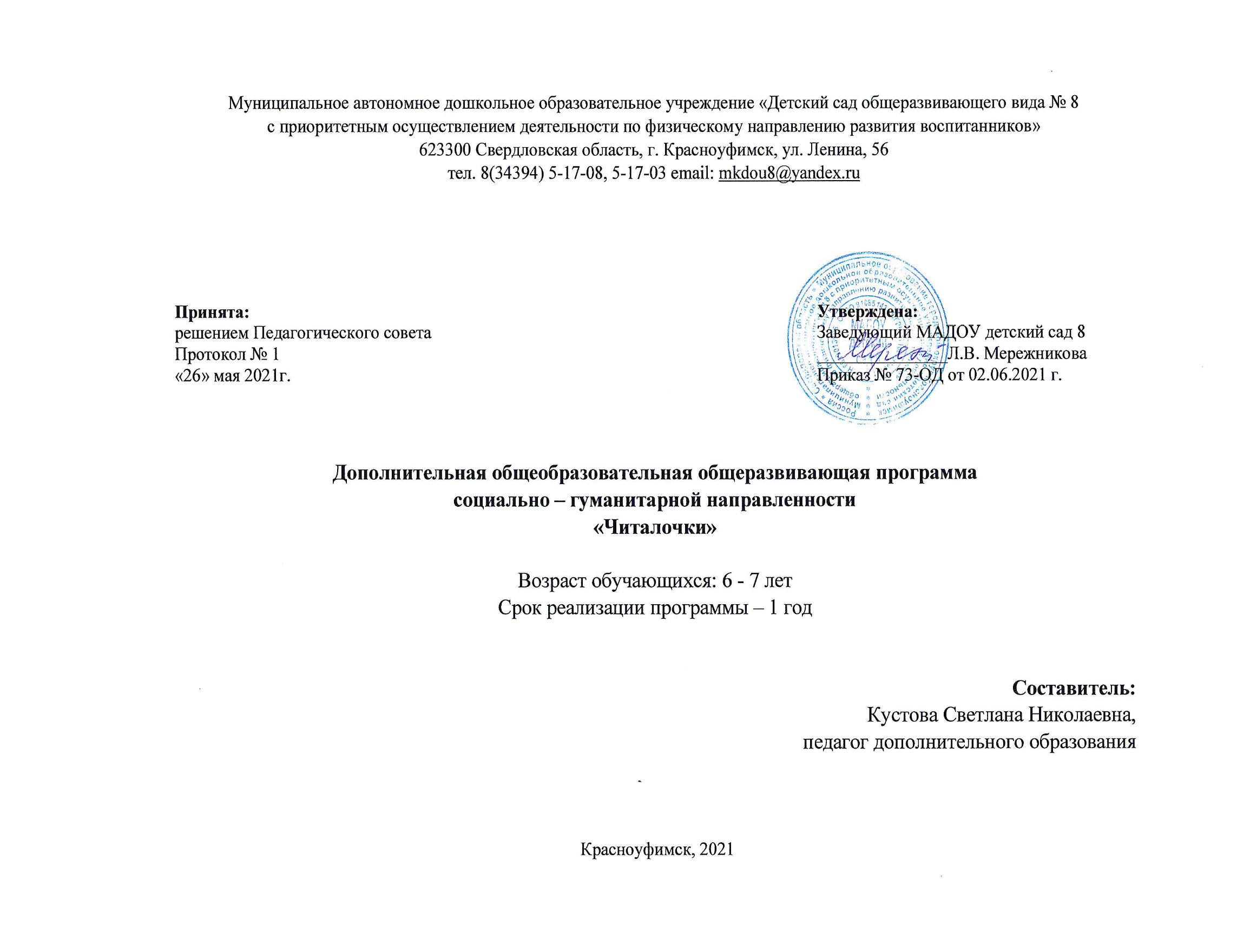 Раздел 1. Комплекс основных характеристик образованияПояснительная запискаНаправленность программы: социально - гуманитарнаяАктуальность. Дополнительная общеразвивающая программа «Читалочки» (далее Программа) была разработана по социальному заказу на дополнительные образовательные услуги родителей воспитанников МАДОУ детский сад 8 ГО Красноуфимск в соответствии с:Федеральным Законом от 29.12.2012 г. №273-ФЗ «Об образовании в Российской Федерации», Концепцией развития дополнительного образования детей (Распоряжение Правительства РФ от 04.09.2014 № 1726-р),Постановлением Главного государственного санитарного врача Российской Федерации от 28.09.2020 г. № 281 «Об утверждении СанПиН 2.4.4.3648-20 «Санитарно-эпидемиологические требованиями к организации воспитания, обучение, отдыха и оздоровления детей и молодежи»,Приказом Министерства просвещения России от 9 ноября 2018 г. №196 (новая редакция Минпросвещения России от 30.09.2020 № 533) «Об утверждении Порядка организации и осуществления образовательной деятельности по дополнительным общеобразовательным программам»,«Требованиями к дополнительным общеобразовательным общеразвивающим программам для включения в систему персонифицированного финансирования дополнительного образования детей Свердловской области « (Приложение к приказу ГАНОУ СО «Дворец Молодежи» от 26.02.2021 № 136-Д),Уставом МАДОУ детский сад 8 (утв. Приказом МО Управления образованием городского округа Красноуфимск № 80 от 24.04.2020),Положением о дополнительных общеразвивающих программах и порядке их утверждения в МАДОУ детский сад 8, утв. приказом№ 76-ОД от 31.08.2018Цель программы: формирование фонетико – фонематических процессов воспитанников в процессе овладения навыками чтения.Задачи программы:Образовательные:Содействовать правильной артикуляции звуков, Формировать навык определения место звука в слове, умение соотносить его с графическим  изображением соответствующей буквы.Развивающие:Развивать артикуляционную и мелкую пальцевую моторику рук;Содействовать формированию фонематических процессов через совершенствование работы слухового, зрительного и тактильного анализаторов, умение ориентироваться в собственном теле и пространстве.Воспитательные:Формировать интерес к чтению, родному языку, стимулировать любознательность Поддерживать  самостоятельность и желание сотрудничать с другими обучающимися и педагогом.Адресат программыВозраст обучающихся 6, 7 летРазвитие речи ребенка – важная составляющая дошкольного детства. К 6-7 года в норме у ребенка должны быть сформированы все компоненты речевой деятельности − фонетико-фонематический, лексико-грамматический и коммуникативный. Овладение навыком чтения требует сформированности всех компонентов речевой деятельности ребенка, однако особую роль играет фонетико-фонематический аспект, в частности, навыки фонематического восприятия − фонетико-фонематического анализа. Обучение чтению базируется на соотнесении графического знака со звуком речи, позднее − графического образа слога и слова со звуковой реализацией. Фонетико-фонематическое развитие дошкольника, становление лексико-грамматической стороны речи тесно связаны и с формированием навыков анализа языковых фактов как в собственной, так и в чужой речи, а дошкольное образование и воспитание способствуют развитию умений звукового анализа звучащей речи. Старший дошкольный возраст является сензитивным для начала обучения чтению. Ребенок 6-7 лет уже может и хочет заниматься, способен к организованным формам занятий, связанных с усвоением новых знаний, умений и навыков. Ребенок физиологически готов к развивающему обучению, у него появляется желание учиться.Срок освоения Программы - 1 учебный год.Режим занятий: 8 часов в месяц, всего 64 часа, занятия проводятся 2 раза в неделю по 30 минут во второй половине дня (с 01.10 по 31.05 включительно) с участием не более 8 человек 1 возрастной группы одновременно.Форма обучения: очная, в том числе с применением электронного обучения, дистанционных образовательных технологий.Виды занятий – групповые, индивидуальные, в форме свободного общения - беседы, рассказы, объяснения, викторины, выставки работ, квесты, творческие мастерские, игровые упражнения, игры - соревнования. Большая часть времени отводится на практическую деятельность с использованием таких методов как: работа с разрезной азбукой, лепка, конструирование изучаемых букв из нетрадиционных материалов, рисование, (в том числе тактильное), составление слогов из букв – образов, слов из слогов, работа со слоговыми таблицами - тренажерами, карточками - схемами для звукового анализа слов, работа с текстами, разгадывание ребусов и кроссвордов, театрализации для понимания и успешного усвоения прочитанного.Уровень программы – традиционная.1.2. Учебный (тематический) планСодержание учебного планаТема 1. Вводное занятие: 1 часТеоретическая часть: организация учебной группы, вводный инструктаж, правила поведения на занятияхПрактическая часть: рассматривание книг, знакомство с букварем, тестовые задания, игры на знакомство. Актуализация понятий «Слово, Слог, Предложение»Тема 2.  Гласные звуки и буквы первого ряда А,О,У,И,Э 7 часовТеоретическая часть: характеристика звука, выделение звука в словах, распознавание звука, соотнесение звука и буквы, определение места звука в слове, игра «Узнай звук», «Поймай звук», «Где спрятался звук», «Придумай слово на звук».Практическая часть: сопоставление буквы и ее графического образа, зарисовка, лепка, выкладывание из счетных палочек, конструирование из нетрадиционных материалов  образа буквы. Праздник первой буквыТема 3. Согласные звуки и буквы. 50 часовТеоретическая часть: характеристика звука, выделение звука в словах, распознавание звука, соотнесение звука и буквы, определение места звука в слове, игра «Узнай звук», «Поймай звук», «Где спрятался звук», «Придумай слово на звук».Практическая часть: сопоставление буквы и ее графического образа, зарисовка, лепка, выкладывание из счетных палочек, конструирование из нетрадиционных материалов  образа буквы. Викторина «Угадай-ка», конкурс чтецов, выставка рисунков «Моя любимая буква», квест, проект, коллективная творческая работа (составление и разгадывание кроссвордов, ребусов).Тема 4. Гласные звуки и буквы второго ряда Е,Ё,Ю,Я 5 часов.Теоретическая часть: характеристика звука, выделение звука в словах, распознавание звука, соотнесение звука и буквы, определение места звука в слове, игра «Узнай звук», «Поймай звук», «Где спрятался звук», «Придумай слово на звук».Практическая часть: сопоставление буквы и ее графического образа, зарисовка, лепка, выкладывание из счетных палочек, конструирование из нетрадиционных материалов  образа буквы. Викторина «Угадай-ка», конкурс чтецов, квест «Ну-ка, буква, отзовись!», проект, коллективная творческая работа – «Кроссворд», «Составь слово по первым буквам». Тема 5. Итоговое занятие. 1 час.Практическая часть: праздник «От А до Я», презентация «Творческий блокнот Портреты букв».1.4. Планируемые результатыПри освоении программы по ее завершению обучающийся демонстрирует:Предметные результаты:Правильно артикулирует звуки, способен анализировать звуковой состав слова; определять количество слогов в слове, ударный слог; различает понятия «звук» и «буква», характеризует звуки и сопоставляет с соответствующими буквами; плавно читает слоги, слова и предложения, осознает смысл прочитанного.Метапредметные результаты:Внимательно слушает, наблюдает за звуками речи и окружающего мира, анализирует, характеризует, изображает различными материалами способами соответствующие звукам буквыВладеет приемами и практическими упражнениями для развития артикуляционной и мелкой пальцевой моторики рук, имеет сформированный захват карандаша;Свободно ориентируется в собственном теле и пространстве.Личностные результаты:Интересуется чтением, любознательный, самостоятельный, способен взаимодействовать со сверстниками и взрослыми, работать в коллективе.Раздел 2. Комплекс организационно-педагогических условийУсловия реализации программы.Занятия продолжительностью 20 минут проводятся 2 раза в неделю во второй половине дня, согласно ежегодному учебному плану реализации платных образовательных услуг в кабинете учителя – логопеда  оборудованном в соответствии с требованиями СанПиНа. Помещение площадью 23,8 кв.м, имеет естественное освещение (1 окно) и электроосвещение, оснащено ультрафиолетовой бактерицидной установкой, системой водоснабжения.Материально-техническое оснащение, оборудование: Логопедическая стенкаНастенное зеркало для индивидуальной работыШкафы для методических пособийРабочий письменный столДетский стол – 3 шт.Детский стул – 13 шт.магнитно – маркерная доска с набором символов звуковмольбертиндивидуальные зеркала по количеству детеймаркерынаборы магнитов (красный, синий, зеленый)конструкторы,счетные палочки, камушки-марблсигровые атрибуты для театрализаций;ноутбук;проектор;экран.Инструменты:Ножницы, кисточки для клея и рисования, штампы, трафаретыМатериалы:пластилин, гуашевые и акварельные краски, простые и цветные карандаши, белая и цветная бумага, цветные мелки, клей, кусочки ткани, фетра, крупы, бусины, шнурочки, тесьма, пайетки для декорирования.Информационное обеспечение:Программно – дидактический комплекс «ЛОГОМЕР 2» Мерсибо.Программное обеспечение к Методике «Коррекция и развитие речи детей 4-8 лет» (В.М. Акименко)Кадровое обеспечение:Педагог, реализующий программу должен иметь профильное образование (среднее специальное или высшее.1. Разрабатывать мероприятия по модернизации оснащения кабинета, формировать его предметно-пространственную среду, обеспечивающую освоение образовательной программы, выбирать оборудование и составлять заявки на его закупку с учетом: - задач и особенностей образовательной программы;- возрастных особенностей обучающихся; - современных требований к необходимому учебному оборудованию;2. Обеспечивать сохранность и эффективное использование оборудования, технических средств обучения, расходных материалов (в соответствии с направленностью программы)3. Создавать условия для развития обучающихся, мотивировать их к активному освоению ресурсов и развивающих возможностей образовательной среды, освоению всех видов деятельности, предусмотренных  программой, привлекать к целеполаганию.4. Устанавливать педагогически целесообразные взаимоотношения с обучающимися, создавать педагогические условия для формирования на  занятиях благоприятного психологического климата, использовать различные средства педагогической поддержки обучающихся5. Использовать на занятиях педагогически обоснованные формы, методы, средства и приемы организации деятельности обучающихся (в том числе информационно-коммуникационные технологии (ИКТ), электронные образовательные и информационные ресурсы) с учетом особенностей: - избранной области деятельности и задач дополнительной общеобразовательной программы - состояния здоровья, возрастных и индивидуальных особенностей учащихся (в том числе одаренных детей, учащихся с ограниченными возможностями здоровья)6. Осуществлять электронное обучение, использовать дистанционные образовательные технологии (если это целесообразно)7. Готовить обучающихся к участию в выставках, конкурсах и иных аналогичных мероприятиях (в соответствии с направленностью осваиваемой программы)8. Создавать педагогические условия для формирования и развития самоконтроля и самооценки обучающимися процесса и результатов освоения программы.9. Проводить педагогическое наблюдение, использовать различные методы, средства и приемы текущего контроля и обратной связи, в том числе оценки деятельности и поведения на занятиях10. Контролировать санитарно-бытовые условия и условия внутренней среды кабинета, выполнение на занятиях требований охраны труда, анализировать и устранять возможные риски жизни и здоровью учащихся в ходе обучения11. Выполнять требования охраны труда.12. Анализировать проведенные занятия для установления соответствия содержания, методов и средств поставленным целям и задачам, интерпретировать и использовать в работе полученные результаты для коррекции собственной деятельности13. Взаимодействовать с членами педагогического коллектива, представителями профессионального сообщества, родителями (законными представителями)обучающихся.2.1.  Условия реализации программыМетодическую основу программы составляет методика обучения грамоте Н.С. Жуковой, материал для чтения Н.С. Жуковой «Букварь», дополнительно используются речевой материал и игры из пособия «Занимательное обучение чтению: комплексные занятия, игровые задания, разрезная азбука для детей 6—7 лет» Т. Е. Ковригина, Р. Е. Шеремет. Интегрированная форма занятий позволяет учитывать и использовать возрастные особенности старших дошкольников: распределенное внимание, образную память, чувственное, образное мышление, сделать почти незаметным использование различных дидактических игр, направленных на решение поставленных в Программе задач.Отличительной особенностью программы является: систематическое, пошаговое (от простого к сложному) формирование и развитие фонетико – фонематических процессов, в частности, обучение звуковому анализу, как необходимому условию овладения чтением. Программой предусмотрена интеграция нескольких образовательных областей (изодеятельность, конструирование) в практической части занятий.Содержание программы включает несколько основных компонентов, которые входят в процесс обучения грамоте:Сформированность звуковой стороны речи, т.е. ребенок должен овладеть правильным, чётким произношением звуков всех фонематических групп (свистящих, шипящих, соноров);Полная сформированность фонематических процессов, т.е. умение слышать, различать и дифференцировать звуки родного языка;Готовность к звукобуквенному анализу и синтезу звукового состава речи, т.е. выделять начальный гласный из состава слова; анализ гласных звуков; анализ обратных слогов; слышать и выделять первый и последний согласный звук в слове. Знакомство обучающихся с терминами: «звук», «слог», «слово», «предложение», звуки «гласные, согласные, твердые, мягкие, глухие, звонкие», обучить анализировать и характеризовать звуки речи. Формировать умение работать со схемой слова, разрезной азбукой и владеть навыками плавного послогового чтения.Структурное содержание занятий:Фонетические упражнения, разминкиРабота с предметными картинками, аудирование, отгадывание загадок для выделения нового звукаЗнакомство с буквой, сравнение с бытовыми предметами, явлениямиМоделирование новой буквы при помощи пальцев рук, тела человекаКонструирование новой буквы из нетрадиционных материалов, лепка из пластилина, аппликация, рисование образа буквы в творческом дневникеТактильное рисованиеЧтение слогов, слоговых таблиц, работа с магнитной азбукой - выкладывание и чтение слогов и слов: «Чудесный мешочек», «Какой буквы не стало», «Сложи слово из букв магнитной азбуки» и т.д.. Чтение предложений, текстов, книжек – малышек из серии «Читаю по слогам». К концу года дети могут читать целыми словами и предложениями из 2-3 слов.Работа над обогащением словаря, развитие лексико – грамматической стороны речи: словарные игры «В гостях у гномиков», «В гостях у великанов», «Скажи наоборот», «Парные картинки», «Подбери словечко» и т.д.Игровые упражнения на формирование и развитие фонетико – фонематических процессов, слухового внимания. Игры-путешествия со звуками и буквами; дидактические игры со словами: «Угадай первый звук в слове», «Назови слово на определённый звук», «Мама пошла в магазин», «На что похожа буква»; Игры - драматизации, выразительное чтение произведений литературного творчества.Занятия носят комбинированный характер, каждое включает в себя несколько программных задач, обучающимся предлагается как новый материал, так и материал для повторения и закрепления усвоенных ранее знаний.Этапы изучения буквыДля того чтобы ребенок прочно усвоил буквы, он должен пройти следующие этапы их изучения.Основное направление: От звука к букве (устанавливается ассоциация между слухопроизносительным образом звука и зрительным образом буквы). Следуя онтогенетическому принципу обучения, «идут» от целостного образа буквы к расчлененному (от синтеза к анализу), от крупных единиц к мелким (сначала изучают заглавные потом строчные).Выделение изучаемого звука из слов.Изучаемый звук должен находиться в сильной позиции, то есть в начале слова в ударном слоге (желательно без стечения согласных).Называние буквы.Обучающиеся знакомятся с тем, что звук можно обозначить графически, то есть буквой. При этом буквы обязательно называются твердыми звуками, например звук [с] обозначается буквой С, а не ЭС или СЭ.3.Знакомство с печатной буквой. Демонстрация буквы.Предлагается буква, написанная простым шрифтом среднего размера в черно-белом варианте. На начальных этапах изучения буквы желательно использовать именно черно-белый вариант, чтобы воспитанник не отвлекался на цвет. Позднее, когда буква усвоена, для чтения можно использовать буквы любых цветов. 4.Подбор зрительного образа к букве (вариант ребенка).Обучающиеся сравнивают букву с реальными предметами, фигурками, цифрами, животными, людьми и т.п.Важно, чтобы ребенок самостоятельно представил образ буквы.5.Сопоставление печатной буквы с графическим образом (вариант педагога).Благодаря графическому образу обучающиеся легче запоминают характерные особенности буквы. Важно, чтобы педагог предлагал вариант графического образа уже после того, как воспитанник представил свой. 6.Предлагается стихотворное описание графического образа буквы.Данные стихи дают целостное описание зрительного образа. Можно предложить обучающимся эти строчки для заучивания наизусть. 7. Анализ буквы.Дети определяют следующее:из каких элементов состоит буква;из скольких элементов состоит буква;как расположены эти элементы в пространстве.8. Знакомство с траекторией движений при написании буквы.Обведение буквы пальцем по гладкой поверхности;Обведение буквы по трафарету;Обведение буквы по контуру;Запись буквы в воздухе;Запись буквы мокрым пальцем на доске, на стекле, на песке и др.Письмо буквы на ладони, на спине (дермолексия).9. Автоматизация звукобуквенных связей. Дидактические игры.10.Самостоятельное написание печатной буквы.При реализации программы используются:слоговые таблицы, схемы слов, предложений, цветовые карточки, предметные картинки и др.разрезные азбукимагнитные азбуки индивидуальныезвуковые и слоговые линейкитаблицы слогов и словНаборы карточек с рисунками  «Читаем по слогам», «Читаем предложения», «Читаем рассказ»Набор развивающих карточек «Обучение грамоте»Комплект каточек «Звуки русского языка»Набор карточек «Азбука»Инструкции:№ 02-08 по технике безопасности для пользователей ПЭВМ и офисной техникой;№ 02-44 по технике безопасности пи эксплуатации мультимедиа проектора;№ 02-50 по технике безопасности при организации занятий с воспитанниками.о мерах пожарной безопасности в МАДОУ детский сад 82.2.  Формы аттестации и оценочные материалыПедагогическое наблюдение и мониторинг достижения детьми планируемых результатов осуществляется:Педагогическое наблюдение и мониторинг достижения воспитанниками планируемых результатов:Первичный мониторинг со 01.10.21-8.10.21гг. (1 неделя/6 дней) с целью выявления стартовых возможностей воспитанников – тестовые задания, наблюдения.Промежуточный мониторинг с 10.01.2022-14.01.2022гг.  (1 неделя/5 дней) после прохождения каждой темы учебного плана программы (конкурсы, игры - контрольные задания, праздники)Итоговый мониторинг с  18.04.22 - 29.04.22гг. (2 недели/10 дней) праздник с презентацией «Творческого блокнота»Календарный учебный график представлен в Приложении 1.Методы контроля:- метод наблюдения за ходом познавательной деятельности (О.В. Прозоровой)- диагностика, позволяющая определить степень усвоения программных требований (наблюдение, беседа, игра, тестовые и контрольные задания) Н.В.Нищева, ИншаковаОценочный материал – протокол мероприятия, тестовые задания, опросники, листы наблюденийПрограммой предусмотрены следующие формы промежуточной и итоговой аттестации: тестовая игра «Бюро находок», игры «Помоги Мишутке», «Переставь вывески», «Накорми зверей», «Перевод с вороньего», «Найди слово по половинке», «Кто составит больше слов», «Четвертый лишний», викторина «Угадай-ка». Конкурсы чтецов, выставка работ  в разной технике «Моя любимая буква», квест, проект, праздник «Первой буквы», коллективная творческая работа. В конце года организуется праздник «Лучший чтец» с презентацией «Творческого дневника».Форма предоставления результатов личный творческий дневник.Периодичность и порядок текущего контроля и промежуточной аттестации воспитанников определяется педагогом самостоятельно.Для выявления пробелов в знаниях используется методика по определению усвоения обучающимися букв алфавита.Воспитаннику предлагается прочитать буквы алфавита сначала построчно, скорость чтения замеряется секундомером (t1). Затем предлагается прочитать буквы по столбикам (t2). Определяется разница между показателями. Если она от 5 и более секунд – свидетельство того, что ребенок плохо запомнил буквы. Во время проведения проверки нужно обратить внимание на затруднения:на какой букве допускает более длительную паузу;путает название буквы, но исправляется сам;заменяет названием другой буквы, сходной по написанию;не называет букву совсем.Низкая скорость распознавания букв свидетельствует о том, что обучающийся недостаточно прочно их запомнил, что в дальнейшем затруднит весь образовательный процесс.Список литературыЛитература для  педагога:Быкова И.А. Обучение детей грамоте в игровой форме. – С.-Пт. – 2005.Жукова Н.С. Букварь:учебное пособие.-М.: Эксмо, 2010Журова Л.Е., Варенцова Н.С. Обучение дошкольников грамоте. – М., 2001.Земцова О.Н. Грамотейка. Интеллектуальное развитие детей 2-5 лет:Учебное пособие.-М.: Махаон, 2009.Занимательное обучение чтению: комплексные занятия, игровые задания, разрезная азбука для детей 6—7 лет / авт.- сост. Т. Е. Ковригина, Р. Е. Шеремет. - Волгоград: Учитель, 2009. - 268 с.Комратова Н.Г. Учимся говорить правильно: Учебно – методическое пособие по развитию речи детей 3-7 лет.-М.:ТЦ Сфера, 2005.Методическое пособие по обучению грамоте и письму: Кн. для учителя / В. Г. Горецкий, В. А. Кирюшкин, Н. А. Федосова. - 4-е изд. - М.: Просвещение, 2003. - 107 с.Савенков А.И. Ваш ребенок талантлив: Детская одаренность и домашнее обучение.- Ярославль: Академия развития, 2002. Селиверстов В.И. Речевые игры с детьми.-М., 1994. Чернякова В.Н. Развитие звуковой культуры речи у детей 4-7 лет: сборник упражнений.-М.: ТЦ Сфера,  2005. Тегипко Н.В. Логопедический букварь.- М.: ЗАО «РОСМЭН_ПРЕСС», 2010.-80 с. Тегипко Н.В. Учим алфавит. Сер. «Завтра в школу».- М.: «ОЛМА-ПРЕСС Экслибрис», 2000Программа кружка «Обучайка», составитель Темриева Ф.Г., воспитатель ВК, г. КазаньЛитература для обучающихся:Житков Б. «Охотник и собаки» сер. «Читаем по слогам» ООО «ДЕТИЗДАТ»Жукова Н.С. Букварь:учебное пособие.-М.: Эксмо, 2010Зверькова Ю.В. Уроки чтения. Учимся читать по слогам. ООО «Издательство «Фламинго», 2014.Красильников Н. «Где живет ветер?» сер. «Читаем по слогам» ООО «ДЕТИЗДАТ»Красильников Н. «Сойка и лягушонок» сер. «Читаем по слогам» ООО «ДЕТИЗДАТ»Ермолова Е. «Зайчонок и солнечный зайчик» сер. «Читаем по слогам» ООО «ДЕТИЗДАТ»Ермолова Е. «Про белую лошадку» сер. «Читаем по слогам» ООО «ДЕТИЗДАТ»Ушинский К. «Охотник до сказок» сер. «По слогам» ООО «ДЕТИЗДАТ»Толстой Л. «Пожарные собаки» сер. «По слогам» ООО «ДЕТИЗДАТ»Толстой Л. «Еж и заяц» сер. «По слогам» ООО «ДЕТИЗДАТ»Федоров – Давыдов А. «Жерновки» сер. «По слогам читаю сам» ООО «ДЕТИЗДАТ»Приложение 1Календарный учебный график на 2021-2022 годКалендарный учебный график по реализации платных дополнительных общеобразовательных общеразвивающих программ (далее по тексту ДООП)  составляется ежегодно. Реализация платных ДООП  в 2021-2022 уч.году  осуществляется с  1 октября 2021 года по 31 мая 2022 года. № п/пТемаОбщее количество учебных часовВ том числеВ том числеФормы аттестацииТеорияПрактика1.Вводное занятие1 ч.0,5 ч.0,5 ч.Тестовая игра 2.Гласные звуки и буквы первого рядаА,О,У,И,Э7 ч.3 ч.4 ч.Викторины «Угадай-ка», «Найди букву», конкурс «Как хорошо уметь читать», выставка рисунков «Моя любимая буква», квесты, праздник «Первой буквы», коллективная творческая работа по решению кроссвордов, отгадыванию ребусов.3.Согласные звуки и буквы50 ч.10 ч.40 ч.Викторины «Угадай-ка», «Найди букву», конкурс «Как хорошо уметь читать», выставка рисунков «Моя любимая буква», квесты, праздник «Первой буквы», коллективная творческая работа по решению кроссвордов, отгадыванию ребусов.4. Гласные звуки и буквы второго рядаЯ,Е,Ю,Ё5 ч.1,5 ч.3,5 ч.Викторины «Угадай-ка», «Найди букву», конкурс «Как хорошо уметь читать», выставка рисунков «Моя любимая буква», квесты, праздник «Первой буквы», коллективная творческая работа по решению кроссвордов, отгадыванию ребусов.5.Итоговое занятие1 ч.01 ч.Конкурс - праздник «От А до Я», презентация «Творческий блокнот. Портреты букв»Режим работы учрежденияРежим работы учрежденияРежим работы учрежденияПродолжительность учебной недели5 дней (с понедельника по пятницу)5 дней (с понедельника по пятницу)Время работыс 7.30 до 18.00 часов (10,5 часов)с 7.30 до 18.00 часов (10,5 часов)Нерабочие дниСуббота, воскресенье, праздничные дниСуббота, воскресенье, праздничные дниПродолжительность учебного годаПродолжительность учебного годаПродолжительность учебного годаУчебный годс 01.09.2021г. по 31.05.2022 г.38 недель Реализация платных ДООПс 01.10.2021 по 31.05.202234 неделиЛетний оздоровительный периодс 01.06.2021 г. по 31.08.2021 г.13 недель Мероприятия, проводимые в рамках образовательной деятельностиМероприятия, проводимые в рамках образовательной деятельностиМероприятия, проводимые в рамках образовательной деятельностиПедагогическое наблюдение и мониторинг достижения детьми планируемых результатов основной общеобразовательной общеразвивающей программы –образовательной программы дошкольного образования (без прекращения образовательной деятельности)Первичный мониторинг со 01.10.21-08.10.21гг. (1 неделя/6 дней)Промежуточный мониторинг с 11.01.2021-15.01.2021гг.  (1 неделя/5 дней)Итоговый мониторинг с  19.04.21 - 30.04.21гг. (2 недели/10 дней)Первичный мониторинг со 01.10.21-08.10.21гг. (1 неделя/6 дней)Промежуточный мониторинг с 11.01.2021-15.01.2021гг.  (1 неделя/5 дней)Итоговый мониторинг с  19.04.21 - 30.04.21гг. (2 недели/10 дней)Праздничные и выходные дниПраздничные и выходные дниПраздничные и выходные дниДень народного единства04.11.2020 г.1 деньНовогодние каникулыс 01.01.21- 10.01.2021 г.10 днейДень защитника Отечества23.02.2021г.1 деньМеждународный женский день08.03.2021 г. 1 деньПраздник Весны и Труда01.05.2021-03.05.2021г.3 дняДень Победы09.05.2021 -10.05.21г.2 дняДень России12.06.2021 г.-14.06.20213 дня